Vznik vesmíruЗародження ВсесвітуPracovní list je určen pro žáky/žákyně 2. stupně ZŠ. Vypracováním pracovního listu si ověří, jakou mají představu o vzniku vesmíru, co se s naším vesmírem děje a jak vesmír zkoumáme. Je vhodné, aby při vypracování používali/y pomůcky dle vlastního uvážení.Завдання призначено для учнів 2 класу початкової школи. Виконуючи завдання, школярі перевірять свої знання щодо походження Всесвіту, того, що з ним відбувається та як ми його досліджуємо. Бажано використовувати різні навчальні інструменти та платформи.Jak vznikl vesmírЯк виник ВсесвітJak vznikl a jak zanikne vesmírЯк виник Всесвіт і чим він закінчиться______________________________________________________Vznik vesmíru popisuje:Походження Всесвіту описує:teorie velkého krachu / теорія великої катастрофиteorie velkého třesku / теорія Великого Вибухуteorie velkého roztrhu / теорія великого розлому Čím dále se díváme do vesmíru, tím více víme o jeho minulosti. Vysvětlete, jak je to možné.Чим далі ми заглядаємо в космос, тим більше дізнаємося про його минуле. Поясніть, як це можливо.………………………………………………………………………………………………………………………………………………………………………………………………………………………………………………………………………………………………………………………………………………………...Vyhledejte a doplňte informace o Hubbleově teleskopu:Kdy a jak byl dopraven na oběžnou dráhu Země?Знайдіть та доповніть інформацію про телескоп Хаббл:Коли і як він був виведений на навколоземну орбіту?……………………………………………………………………………………………………………………………………………………………………………………………………………………………………V jaké vzdálenosti od Země se pohybuje?На якій відстані від Землі рухається цей телескоп?…………………………………………………………………………………………………………………………………………………………………………………………………………………………………..Do jaké vzdálenosti ve vesmíru Hubbleův teleskop „vidí“?Як далеко у космосі може "бачити" телескоп Хаббл?…………………………………………………………………………………………………………………Jaké byly vzdálenosti ve vesmíru v okamžiku velkého třesku?Якими були відстані у космосу на момент Великого Вибуху?………………………………………………………………………………………………………………Co se dělo s vesmírem po velkém třesku? Uveďte tři charakteristické jevy.Що сталося після Великого Вибуху? Назвіть три характерні явища.………………………………………………………………………………………………………………………………………………………………………………………………………………………………………………………………………………………………………………………………………………………Co je podstatou teorie stacionárního vesmíru?В чому суть теорії стаціонарного Всесвіту?……………………………………………………………………………………………………………………………………………………………………………………………………………………………………Vyhledejte význam pojmu „reliktní“.Знайдіть значення слова "реліктовий".…………………………………………………………………………………………………………………Takzvané reliktní záření je:Так зване реліктове випромінювання:sluneční záření po velkých slunečních erupcíchсонячна радіація після великих сонячних спалахівzáření po výbuchu supernovyвипромінювання після вибуху наднової зіркиzbytkové záření po velkém třeskuзалишкова радіація після Великого Вибухуzáření provázející pohyb kometyвипромінювання, що супроводжує рух кометиJaké jsou současné teorie zániku vesmíru?Які існують сучасні теорії долі (кінця) Всесвіту?………………………………………………………………………………………………………………………………………………………………………………………………………………………………………………………………………………………………………………………………………………………Vysvětlete pojem „velký roztrh“.Поясніть поняття "великого розриву" (теорія).………………………………………………………………………………………………………………………………………………………………………………………………………………………………………………………………………………………………………………………………………………………Co jsem se touto aktivitou naučil(a):Чого я навчилась(-вся) з цього завдання:……………………………………………………………………………………………………………………………………………………………………………………………………………………………………………………………………………………………………………………………………………………………………… Autor: Jitka Pohanková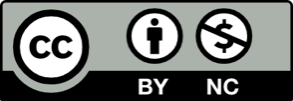 Toto dílo je licencováno pod licencí CreativeCommons [CC BY-NC 4.0]. Licenční podmínky navštivte na adrese [https://creativecommons.org/choose/?lang=cs].